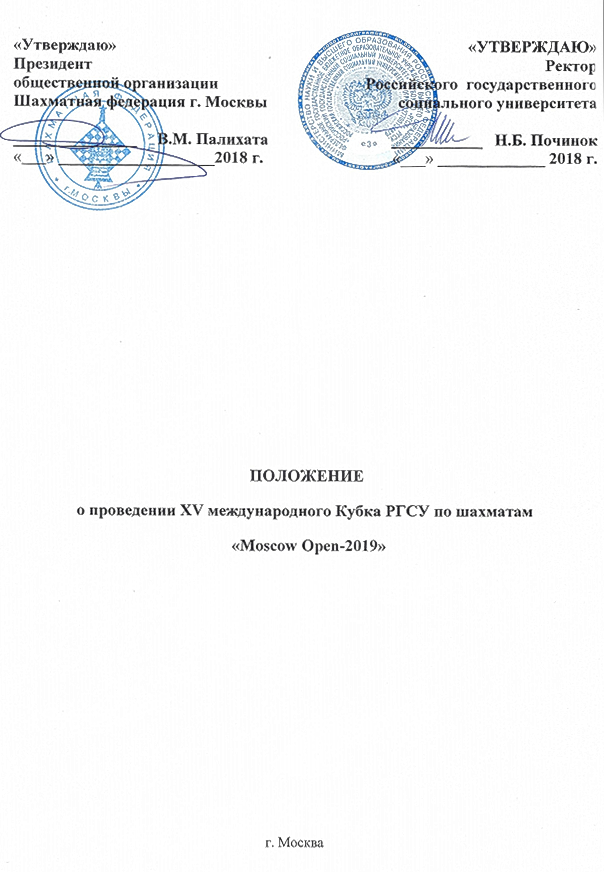 Международный Кубок РГСУ по шахматам Moscow Open-2019 (далее – Кубок) проводится в г. Москве с 24 января (день приезда) по 4 февраля (день отъезда) 2019г.24 января - день приезда участников детских (H) турниров и студенческого турнира (F); 25 января - день приезда участников турниров A, B, С, D; 1 февраля - день приезда участников турниров E, G.3 февраля – день отъезда участников турниров F, H.4 февраля – день отъезда участников турниров A, B, C, D, E, G.Место проведения – Российский государственный социальный университет (РГСУ), ул. В. Пика, д. 4; станция метро «Ботанический сад».Организаторы Кубка - общественная организация - Шахматная федерация г. Москвы (ШФМ, www.moscowchess.org), «Дирекция спортивных и зрелищных мероприятий» Департамента спорта и туризма города Москвы (www.mossport.ru), Российский государственный социальный университет (РГСУ, www.rgsu.net), при поддержке Российской шахматной федерации (www.russiachess.org), Международной шахматной федерации (www.fide.com).Официальный сайт – www.open.moscowchess.orgКубок состоит из восьми отдельных турниров:Турнир A - «Кубок РГСУ - Этап Кубка России среди мужчин».Турнир B - «Кубок РГСУ - Этап Кубка России среди женщин». 
Турнир C - «Кубок РГСУ среди любителей шахмат».
Турнир D - «Кубок РГСУ среди ветеранов».Турнир E - «Кубок РГСУ по решению» - Мемориал А.П. Починка.Турнир F - «Кубок национальной студенческой шахматной лиги».Турнир G - «Кубок РГСУ по быстрым шахматам среди слепых и слабовидящих».Турнир H - «Кубок РГСУ среди чемпионов школ» - Мемориал О.А. Журавского.Дополнительные мероприятия: - турниры «Кубок РГСУ по блицу»;а) детский (2004 г.р. и моложе). б) среди основных участников.- шахматный он-лайн конкурс;- семинары ФИДЕ для международных арбитров; - семинары ФИДЕ для судей;- семинар для родителей;Лекции  гроссмейстера Алексея Дреева;Курсы повышения квалификации (72 часа);Международная конференция «Шахматы в системе образования России и мира».Общий гарантированный призовой фонд Кубка составляет 4 500 000 руб.«Кубок РГСУ - Этап Кубка России среди мужчин – турнир A» 
Призовой фонд турнира: 1 500 000 рублей.Основные призы:  «Кубок РГСУ - Этап Кубка России среди женщин – турнир B»Призовой фонд турнира: 750 000 рублей.Основные призы:«Кубок РГСУ среди любителей шахмат – турнир C»Допускаются шахматисты, обладающие рейтингом ФИДЕ менее 2300 на 01.01.2019.Призовой фонд турнира 450 000 рублей.  Основные призы:«Кубок РГСУ среди ветеранов – турниры D1, D2»(Участники: мужчины 1959 г.р. и старше; женщины 1964 г.р. и старше)Призовой фонд турниров 450 000 рублей.Кубок РГСУ среди ветеранов мужчин – турнир D1Основные призы:Призы в категориях (среди мужчин – ветеранов 1949 г.р. и старше).«Кубок РГСУ среди ветеранов женщин – турнир D2»Участники: женщины 1964 г.р. и старше Основные призы:Призы в категориях (среди женщин 1949 г.р. и старше).Турнир E – Мемориал А.П. Починка. E1 «Кубок мира ФИДЕ по решению шахматных задач и этюдов»E2 Молодежный турнир по решению (среди юношей и девушек 2000 года рождения и моложе).Призовой фонд турнира: 150 000 рублей.Е1 «Кубок мира ФИДЕ по решению шахматных задач и этюдов».Основные призы:Призы в категориях Е2 Молодежный турнир по решению. «Первенство национальной студенческой шахматной лиги» - турниры F1, F2» (Участники: F1 - студенты; F2 - студентки) командный зачетВ турнир допускаются только студенты очной формы обучения не старше 25 лет (1994 г.р. и моложе)Призовой фонд турнира: 500 000 рублей.F1 Основные призы:Призы в категориях F2 Основные призы:Призы в категориях Состав команды от ВУЗа 2 человека (студент, студентка)«Кубок РГСУ по быстрым шахматам среди слепых и слабовидящих» - G» Призовой фонд турнира 85 000 рублей.Основные:Призы в категориях:«Кубок РГСУ среди чемпионов школ – турнир H» Призовой фонд турниров: 400 000 рублей.4 возрастные группы (среди мальчиков и среди девочек): до 9 лет (2010 г.р. и моложе), до 11 лет (2008-2009 г.р.), до 13 лет (2006-2007 г.р.), до 15 лет (2004-2005 г.р.).Победители в каждой возрастной группе получают денежные призы.Дополнительные турниры и конкурсПризовой фонд: 215 000 рублей. «Кубок РГСУ по блицу»:«Блиц» детский М15 (юноши 2004 г.р. и моложе)«Блиц» детский М11 (мальчики 2008г.р. и моложе)«Блиц» детский Д15 (девочки 2004 г.р. и моложе) Система распределения призов по турнирам Блиц М15Блиц М11Блиц Д15«Блиц» – среди основных участниковСистема распределения призов Призы в категориях:Шахматный он-лайн конкурс Призовой фонд 15000 рублей.Условия конкурса в отдельном регламенте на сайте www.open.moscowchess.org Система распределения и выдачи призов в турнирахПри равенстве очков призы не делятся, участник может получить только 1 приз – наивысший. Если приз эквивалентный, то приоритет отдается основному призу.Места определяются по следующим дополнительным показателям (во всех турнирах):- коэффициенту Бухгольца; - усечённому коэффициенту Бухгольца (без одного худшего результата);- по результату личной встречи игроков, находящихся в одной очковой группе (при условии, что все игроки сыграли между собой);- по наибольшему количеству побед;- по наибольшему числу партий, сыгранных черными.В турнире E за верное и полное решение одного задания начисляется 5 очков. Победитель определяется по наибольшей сумме набранных очков. В случае равенства этого показателя у нескольких участников учитывается минимальное время на решение заданий. Протесты по начислению очков или корректности предложенных для решения произведений рассматриваются главным судьей единолично или с привлечением дополнительных лиц по его усмотрению. Принятое главным судьей решение по таким вопросам является окончательным.Для получения приза участник должен набрать не менее 50% очков. Призы подлежат налогообложению в соответствии с законодательством РФ (для граждан РФ вычет подоходного налога в размере 13%, для иностранных граждан вычет налога в размере 30%).Гражданам РФ призы перечисляются на их личные расчетные счета (банковскую карту) по представлению ксерокопий паспорта, страхового пенсионного свидетельства, ИНН и соответствующих (полных) банковских реквизитов. При получении приза иностранные граждане представляют копию загранпаспорта.Детям и гражданам до 18 лет необходимо иметь при себе свидетельство о рождении (паспорт) и разрешение от официального представителя несовершеннолетнего на получение приза или его перечисление.При отсутствии победителя (призера) на церемонии награждения при закрытии фестиваля и при несоблюдении «дресс-кода» призы не выдаются и в дальнейшем не высылаются.Порядок проведения соревнованийКубок проводится в соответствии с Правилами вида спорта «шахматы», утвержденными приказом Минспорта России № 654 от 17.07.2017 в редакции приказа Минспорта РФ №1087 от 19.12.2017 г. и не противоречащими Правилам игры в шахматы ФИДЕ. Поведение участников регламентируется действующим Положением «О спортивных санкциях в виде спорта шахматы» и в соответствии с требованием действующего Положения о межрегиональных и всероссийских официальных спортивных соревнованиях по шахматам. Турниры A, B, С, D, F, H проводятся по швейцарской системе в 9 туров с применением компьютерной жеребьёвки - Swissmanager.Турниры A, B играются (одна партия в день) с контролем времени: 90 минут на 40 ходов плюс 30 минут с добавлением 30 секунд на каждый ход, начиная с первого. Турниры C, D, F, H играются (одна партия в день) с контролем времени: 90 минут плюс 30 секунд на каждый ход, начиная с первого.В турнирах первой смены - F и H начало всех туров, кроме первого, 10:30. 1 тур в турнире F в 11.00, 1 тур в турнире Н в 16.00В турнирах второй смены - А, В, С, D начало всех туров, кроме последнего в 16:00, последний тур – в 11:00.Турнир E1. Соревнование проводится по правилам чемпионатов мира по решению. (в каждом раунде по 3 задания: двухходовки – 20 минут, трехходовки – 60 минут, этюды -100 минут, задачи на кооперативный мат – 50 минут, многоходовки – 80 минут, задачи на обратный мат – 50 минут).Турнир Е2. Один раунд, 120 минут на решение 9 заданий: 3 двухходовки, 2 трёхходовки, 1 четырёхходовка, 1 этюд, 1 задача на кооперативный мат в 2 хода и 1 задача на обратный мат в 2 хода.Турнир «G» играется с контролем 20 минут с добавлением 10 секунд на ход, начиная с первого.Детские блиц – турниры проводятся по швейцарской системе в 9 туров с контролем 3 минуты на партию с добавлением 2 секунд на ход, начиная с первого.Блиц – турнир для основных участников проводится по швейцарской системе в 11 туров с контролем 3 минуты на партию с добавлением 2 секунд на ход, начиная с первого.За опоздание на тур более чем на 60 минут ставится поражение, сопернику ставится «+», опоздавшему «–». Противоправное влияние на результаты соревнования не допускается.Запрещается участвовать в азартных играх, букмекерских конторах и тотализаторах путем заключения пари на соревнования в соответствии с требованиями, установленными пунктом 3 части 4 статьи 26.2 Федерального закона № 329-ФЗ от 4.12.2007 «О Физической культуре и спорте в Российской Федерации».Обеспечение читинг-контроля осуществляется в соответствии с требованиями античитерских правил ФИДЕ, при стандартном уровне защиты.Апелляционный КомитетАпелляционный Комитет состоит из трех основных и двух запасных членов. Каждый протест (апелляция) должен быть передан председателю Апелляционного Комитета в течение одного часа после окончания тура. Протесты по компьютерной жеребьевке не принимаются. Каждый участник, подающий протест должен внести депозит в размере 3000 (трех тысяч) рублей. Апелляционный Комитет возвращает этот депозит, если протест будет удовлетворен. Решение Апелляционного комитета является окончательным.Директор турнираДиректор турнира назначается организаторами Кубка и несет ответственность за подготовку и проведение соревнования на высоком уровне. Директор турнира обладает правом не допускать к участию в соревновании или исключать из соревнования участников, нарушивших данное Положение о соревновании или нормы морально-этического поведения.  Условия участияРасходы по командированию участников мероприятий Кубка (проезд, питание, размещение, турнирный взнос) несут командирующие организации или сами участники. Участники, приглашенные организаторами Кубка, принимаются бесплатно (предоставляется гостиница с питанием).Стартовые взносы«Кубок РГСУ - Этап Кубка России среди мужчин – турнир A»«Кубок РГСУ - Этап Кубка России среди женщин – турнир B»«Кубок РГСУ среди любителей шахмат – турнир C»Стартовый взнос в турнире D, Е1, F, G и в блиц-турнирах – 1000 руб., E2 – 500 рублей, в турнире H – 2500 руб. за участника.СкидкиВ турнирах A, B и C скидка в размере 500 рублей предоставляется игрокам (2001 г.р. и моложе).Мужчины и женщины 1948 г.р. и старше, допускаются в турнир D1, D2 без взноса.Дополнительная программаСеминар для международных арбитров, семинары для судей ведёт лектор ФИДЕ, международный арбитр Александр Васильевич Ткачев.Стоимость участия в семинаре 3000 руб. Судьи, обслуживающие турниры МО 2019, 1000 рублей.Лекции гроссмейстера Алексея Дреева. Стоимость посещения лекции гроссмейстера – 1000 руб.Семинар для родителей. Авторский проект Артура Муромцева. Стоимость семинара – 1500 рублей.Он-лайн комментирование международный гроссмейстеры Александр Владимирович Калинин и Николай Николаевич Чадаев.Международная конференция «Шахматы в системе образования России и мира».Заявки для участия в дополнительной программе принимаются по почте: moschess@mail.ru.Для регистрации участия в Кубке необходимо:1) Заполнить регистрационную форму на сайте Кубка (www.open.moscowchess.org).
2) Уплатить турнирный взнос/взнос за участие в семинаре по безналичному расчёту до 15 января 2019 г.Регистрация участников Кубка заканчивается 15 января 2019г. Оргкомитет оставляет за собой право отказать в регистрации после 15 января 2019г. Участники, допущенные Оргкомитетом Кубка, после 15 января 2019г., уплачивают дополнительный турнирный взнос 1000 рублей. При отказе от участия в Кубке взносы не возвращаются.Регистрация считается завершенной при поступлении на расчетный счет ШФМ турнирного взноса в установленном размере. В жеребьевку первого тура включаются только те участники, которые лично получили аккредитацию согласно расписанию турнира 24 января (дети, студенты) или 25 января (взрослые) до 19 часов. Участники, которые не получили аккредитацию в указанный срок или по каким-то другим причинам не попали в основную жеребьевку, могут быть включены в дополнительную жеребьевку. Аккредитация служит пропуском на территорию РГСУ.Взносы принимаются по текущему рейтингу ФИДЕ на день оплаты.Турнирные взносы (в рублях) следует перечислять на расчетный счет Фонда «Шахматы в школе», реквизиты:Получатель платежа: Фонд «Шахматы в школе»ИНН 7720317950     КПП 772001001 БИК 044525593Р/с 40703810801300000136 в АО «Альфа Банк» г.МоскваК/с 30101810200000000593Наименование платежа: Целевой взнос на Уставную деятельность (МО2019, аббревиатура турнира, ФИО)В графе НАИМЕНОВАНИЕ ПЛАТЕЖА обязательно указывается: Целевой взнос на Уставную деятельность (ФИО участника, аббревиатуру турнира. Например, «турнир А» или «турнир H-M9»).Иностранные участники могут оплатить турнирный взнос в рублях 24, 25 января 2019г. в РГСУ по рейтингу ФИДЕ на 1 января 2019г.Визовая поддержкаВизовая поддержка оказывается всем иностранным шахматистам, обратившимся в Оргкомитет до 15 декабря 2018 г. В случаях более позднего обращения Оргкомитет не несет ответственности за получение виз.РазмещениеОфициальные гостиницы Кубка:Гостиница «Турист» (hotelturist.com.), метро «Ботанический сад». От 1600 рублей за двухместный номер без завтрака.Гостиница «Байкал» (baikalmoscow.ru), метро «Ботанический сад». От 1600 рублей за двухместный комбинированный номер в блоке без завтрака.Гостиница «Космос» (www.hotelturist.com.), метро «ВДНХ». От 2400 за стандартный номер.При бронировании номера на расчетный счет ШФМ вносится денежный взнос - бронь, размер денежного взноса составляет плату за одни сутки проживания в номере выбранной категории. Денежный взнос не входит в оплату проживания в гостинице и расходуется ШФМ на организационные расходы. Подробная информация о процедуре бронирования на сайте фестиваля.Количество мест в гостинице ограничено, при большом количестве участников организаторы не гарантируют проживание в официальных гостиницах Кубка. Заявки на размещение принимаются с 10 ноября 2018г. до 15 января 2019г. на сайте фестиваля www.moscowchess.org (вопросы по размещению, можно задать по e-mail: mo2019_hotel@mail.ru).КОНТАКТЫ:Турнирный директор: Ахметов Артем Замфирович, международный организаторE-mail: artemaz@mail.ru Телефон для справок, моб. тел.+7 (916) 304 40 90. По будням с 12 до 18 часов. Общественная организация - Шахматная федерация г. Москвы:
E-mail: moschess@mail.ru. +7 (903) 534 13 02
Регистрация и бронирование гостиницы на сайте www.open.moscowchess.orgВсе дополнения и уточнения к настоящему положению регулируются регламентом проведения соревнования.Данное положение является официальным вызовом на соревнование.ВНИМАНИЕ: на территории РГСУ курение запрещено!МестоРазмер приза (в рублях)МестоРазмер приза (в рублях)МестоРазмер приза (в рублях)1300000710000013150002200000890000141500031700009700001515000415000010500001615000512000011300001715000611000012200001815000МестоРазмер приза (в рублях)МестоРазмер приза (в рублях)МестоРазмер приза (в рублях)115000065000011160002120000740000121500031000008250001313000490000920000141200057000010180001511000МестоРазмер приза (в рублях)МестоРазмер приза (в рублях)МестоРазмер приза (в рублях)170000720000131500026000082000014140003450009190001513000435000101800016120005300001117000171100062500012160001810000МестоРазмер приза (в рублях)МестоРазмер приза (в рублях)МестоРазмер приза (в рублях)160 000 620 0001111 000245 000718 0001210 000335 000816 000139 000430 000914 000148 000525 0001012 000157 000МестоРазмер приза (в рублях)112 000210 00038 000МестоРазмер приза (в рублях)МестоРазмер приза (в рублях)130 000312000220 00048000МестоРазмер приза (в рублях)112 000210 00038 000МестоРазмер приза (в рублях)МестоРазмер приза (в рублях)МестоРазмер приза (в рублях)140 000320 000510 000230 000415 00065 000Лучший результат среди женщин 5000 рублейЛучший результат среди ветеранов (01.01.1959 и старше)5000 рублейМестоПризы для юношейМестоПризы для девушек  15 000 руб. 15 000 руб. 23 000 руб.23 000 руб.32 000 руб.32 000 руб.МестоРазмер приза (в рублях)МестоРазмер приза (в рублях)160 000430 000250 000520 000340 000615 000Лучший результат в рейтинговой категории менее 2200 (ФИДЕ)10000 рублейЛучший результат в рейтинговой категории менее 2000 (ФИДЕ)10000 рублейМестоРазмер приза (в рублях)МестоРазмер приза (в рублях)150 000420 000240 000515 000330 000610 000Лучший результат в рейтинговой категории менее 2000 (ФИДЕ)5000 рублейЛучший результат в рейтинговой категории менее 1800 (ФИДЕ)5000 рублейМестоПризы в командном зачете140 000 руб.230 000 руб.320 000 руб.МестоРазмер приза (в рублях)МестоРазмер приза (в рублях)125 000314 000218 00048 000Среди слепых (1-я группа инвалидности)Среди слепых (1-я группа инвалидности)МестоРазмер приза (в рублях)110 00025 000Среди женщинСреди женщинМестоРазмер приза (в рублях)15 000МестоРазмер приза (в рублях)120 000216 000314 000МестоРазмер приза (в рублях)112 00029 00035 000Лучший результат среди мальчиков 2006 г.р. и моложе – 5000 Лучший результат среди мальчиков 2006 г.р. и моложе – 5000 МестоРазмер приза (в рублях)112 00029 00035 000Лучший результат среди мальчиков 2010 г.р. и моложе – 5000 Лучший результат среди мальчиков 2010 г.р. и моложе – 5000 МестоРазмер приза (в рублях)110 00028 00035 000Лучший результат среди девочек 2006 - 2007г.р. – 5000 Лучший результат среди девочек 2006 - 2007г.р. – 5000 Лучший результат среди девочек 2008-2009 г.р. – 5000 Лучший результат среди девочек 2008-2009 г.р. – 5000 Лучший результат среди девочек 2010 г.р. и моложе – 5000 Лучший результат среди девочек 2010 г.р. и моложе – 5000 МестоРазмер приза (в рублях)МестоРазмер приза (в рублях)120 000510 000215 00065 000313 00075 000412 00085 000КатегорииРазмер приза в рубляхЛучший результат среди женщин5 000Лучший результат среди ветеранов 1959 г.р. и старше5000За лучший результат среди участников 2001 г.р. и моложе5000МестоРазмер приза (в рублях)17 00025 00033 000 Расписание турниров Расписание турниров Расписание турниров Расписание турнировРегистрация участниковДо 15 январяДо 15 январяДо 15 январяПриезд иногородних участников24 января (F, H), 25 января (А, В, С, D)24 января (F, H), 25 января (А, В, С, D)24 января (F, H), 25 января (А, В, С, D)Обязательная аккредитация участников фестиваля24 января с 12 до 19 часов – дети и студенты;25 января с 12 до 20 часов – остальные24 января с 12 до 19 часов – дети и студенты;25 января с 12 до 20 часов – остальные24 января с 12 до 19 часов – дети и студенты;25 января с 12 до 20 часов – остальныеЦеремония открытияОсновные турниры:Детские и студенческие турниры:Детские и студенческие турниры:Церемония открытия25 января: 15.00 Актовый зал РГСУ25 января: 15.00 Актовый зал РГСУ25 января: 15.00 Актовый зал РГСУ1-й тур26 января: 16.0025 января: F – 11.00 H – 16.002-й тур27 января: 16.0026 января: 10.3026 января: 10.303-й тур28 января: 16.0027 января: 10.3027 января: 10.304-й тур29 января: 16.0028 января: 10.3028 января: 10.305-й тур30 января: 16.0029 января: 10.3029 января: 10.30 6-й тур31 января: 16.0030 января: 10.3030 января: 10.307-й тур1 февраля: 16.0031 января: 10.3031 января: 10.308-й тур2 февраля: 16.001 февраля: 10.301 февраля: 10.309-й тур3 февраля: 11.002 февраля: 10.302 февраля: 10.30Турнир «G» 2-3 февраля. 2 февраля аккредитация участников с 10 до 12.00. Начало 1-го тура в 13.003 февраля начало 7-го тура в 13.00 2-3 февраля. 2 февраля аккредитация участников с 10 до 12.00. Начало 1-го тура в 13.003 февраля начало 7-го тура в 13.00 2-3 февраля. 2 февраля аккредитация участников с 10 до 12.00. Начало 1-го тура в 13.003 февраля начало 7-го тура в 13.00 Турнир «Е1»2 февраля начало в 10.00 1 - 3  раунд3 февраля начало в 10.00 4 – 6 раунд2 февраля начало в 10.00 1 - 3  раунд3 февраля начало в 10.00 4 – 6 раунд2 февраля начало в 10.00 1 - 3  раунд3 февраля начало в 10.00 4 – 6 раундТурнир «Е2»3 февраля   10.00 – 12.00 1 раунд3 февраля   10.00 – 12.00 1 раунд3 февраля   10.00 – 12.00 1 раундБлиц - турнир 4 февраля: 11.0024 января: 16.0024 января: 16.00Церемония закрытия3 февраля: 18.002 февраля: 15.302 февраля: 15.30Дополнительная программа.Дополнительная программа.Дополнительная программа.Дополнительная программа.Курсы повышения квалификации26, 27, 28, 29, 30 января15.00 – 19.0015.00 – 19.00Лекции  гроссмейстера 31 января 1, 2 февраля12.30 – 15.0012.30 – 15.00Международная конференция «Шахматы в системе образования России и мира»              1 февраля 11.00 – 15.0011.00 – 15.00Семинар ФИДЕ для международных судей26 – 27 января11.00 – 14.3011.00 – 14.30Семинар ФИДЕ для судей28 – 30 января11.00 – 14.3011.00 – 14.30Семинар для родителей31 января, 1, 2 февраля10.30 – 12.3010.30 – 12.30Он-лайн комментированиеЕжедневно с 16:30Отъезд участников4 февраля3 февраля3 февраляВеличина взноса зависит от рейтинга ФИДЕ на день оплатыВеличина взноса зависит от рейтинга ФИДЕ на день оплатыВеличина взноса зависит от рейтинга ФИДЕ на день оплатыВеличина взноса зависит от рейтинга ФИДЕ на день оплатыЭЛОВзнос в рубляхЭЛОВзнос в рубляхБолее 2550Без взноса2100-219980002500-254910002000-2099100002400-249915001800-1999120002300-23992000 1600- 1799140002200-22994000Менее 160015000Величина взноса зависит от рейтинга ФИДЕ на день оплатыВеличина взноса зависит от рейтинга ФИДЕ на день оплатыВеличина взноса зависит от рейтинга ФИДЕ на день оплатыВеличина взноса зависит от рейтинга ФИДЕ на день оплатыЭЛОВзнос в рубляхЭЛОВзнос в рубляхБолее 2350Без взноса1900-199930002300-234910001800-189940002200-229915001600-179950002100-219920001400-159980002000-20992500Менее 140010000 «Величина взноса зависит от рейтинга ФИДЕ на день оплаты. «Величина взноса зависит от рейтинга ФИДЕ на день оплаты. «Величина взноса зависит от рейтинга ФИДЕ на день оплаты. «Величина взноса зависит от рейтинга ФИДЕ на день оплаты.ЭЛОВзнос в рубляхЭЛОВзнос в рублях2250-229910001900-199940002200-224915001700 -189950002100-219920001600-169960002000-20993000Менее 16008000